Broj: 01-01.1-35/21Mostar, 10.02.20121.NAPUTAKza prikupljanje i dostavu donirane robe za zemljotresom nastala područja u Republici Hrvatskoj.Privredna/Gospodarska komora FBiH u suradnji s HGK pokrenula je humanitarnu akciju prikupljanja pomoći za zemljotresom nastala područja u Republici Hrvatskoj. Na preporuku HGK pomoć se prikuplja u vidu potrebnog građevinskog materijala po specifikaciji u prilogu 1.Molimo Vas da svaka tvrtka koja donira robu popuni i ovjeri (pečatom i potpisom) OBRZAC o doniranoj robi za zemljotresom pogođena područja u Republici Hrvatskoj (prilog 2.) te DAROVNICU (prilog 3.)Obadva dokumenta (OBRAZAC I DAROVNICA) popuniti u dva (2) primjerka te po jedan pošaljete u P/G K FBiH na mail: j.topic@kfbih.com Dokument - DAROVNICA će biti dio dokumentacije u svakom prijevoznom sredstvu koje prevozi doniranu robu do odredišta potrebno za carinu. Na odredištu će svaki prijevoznik dobiti potvrdu o isporučenoj robi.Privredna/Gospodarska komora FBiH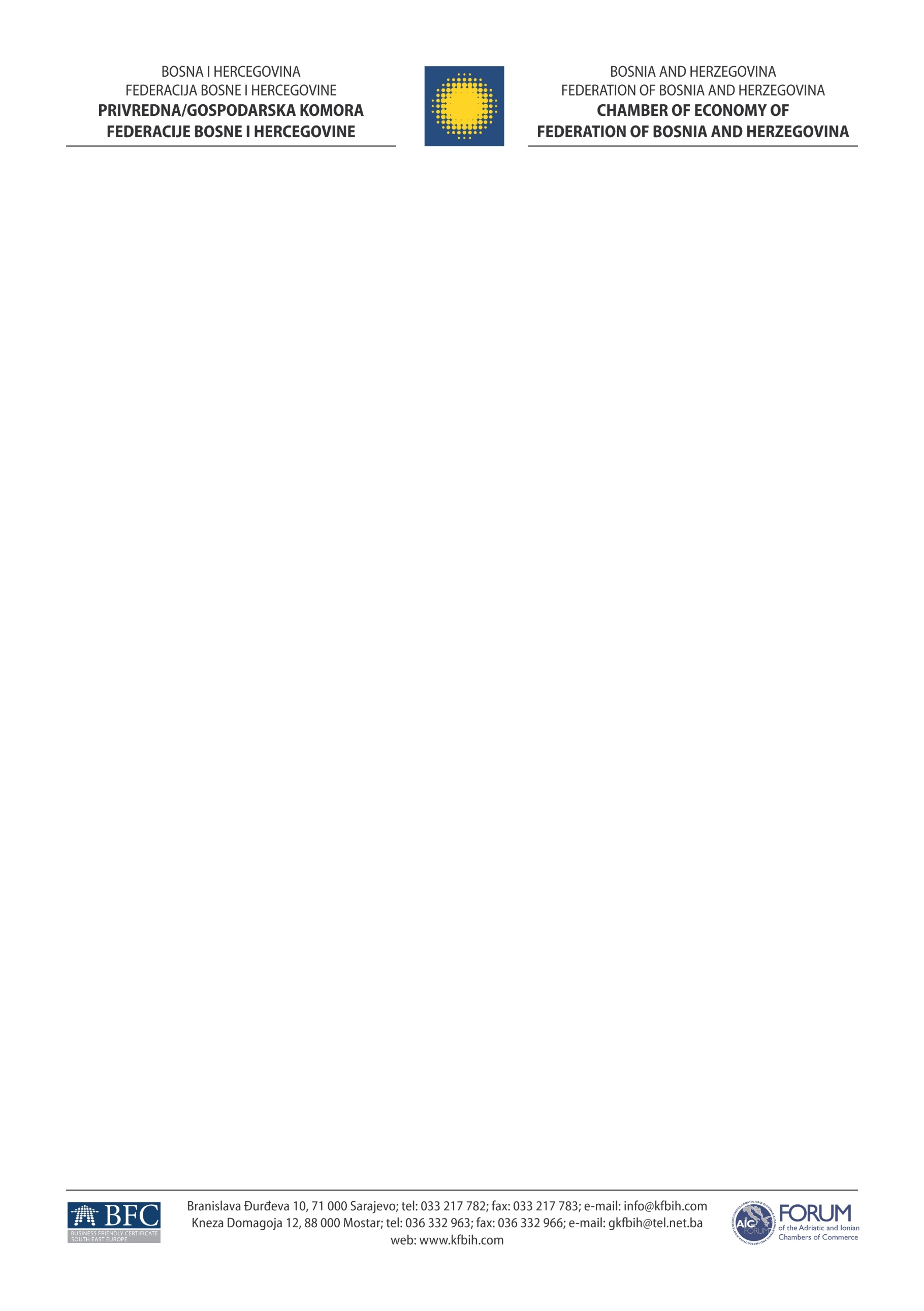 .